Cornell Notes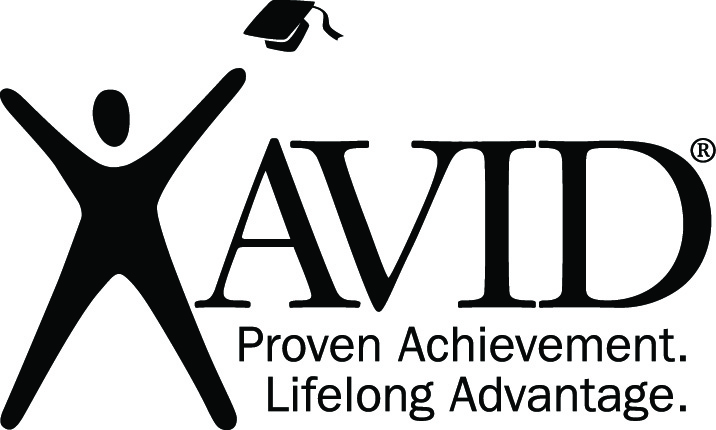 Topic/Objective: Topic/Objective: Name:Cornell NotesSentencing and the Correctional SystemSentencing and the Correctional SystemClass/Period: Law Studies 12Cornell NotesChapter 11 part 1, page 311-329Chapter 11 part 1, page 311-329Date:Essential Question:                     What are the principles of sentencing?Essential Question:                     What are the principles of sentencing?Essential Question:                     What are the principles of sentencing?Essential Question:                     What are the principles of sentencing?How do sentencing options differ?How do sentencing options differ?How do sentencing options differ?How do sentencing options differ?Questions:Questions:Notes:Notes:IntroductionIntroduction Goals of Sentencing Goals of SentencingSpecific deterrenceSpecific deterrence Protection of Public Protection of Public Retribution RetributionGeneral deterrenceGeneral deterrence Deterrence Deterrence Rehabilitation Rehabilitation Restitution Restitutionrecidivismrecidivism Denunciation Denunciation Sentencing Procedures Sentencing ProceduresPre-sentence reportPre-sentence report Perspectives to consider Perspectives to consider Offender OffenderPsychiatric assessmentPsychiatric assessmentVictimVictim Society SocietyImpact statementImpact statementSentencing HearingSentencing Hearing                                                        5.                                                        5.                                                        6.                                                        6.                                                         7.                                                         7.Questions:Notes:Aggravating factors Types of Traditional Sentences Discharge Probation Suspended Sentences Intermittent SentenceMitigating factors Conditional Sentence Electronic Monitoring Binding over, Deportation & Fines Suspension of Privileges Plea BargainingDangerous offenderIndeterminate sentence IncarcerationconcurrentLength of ImprisonmentConsecutive Summary:Summary: